Olympic Athletes have GOALS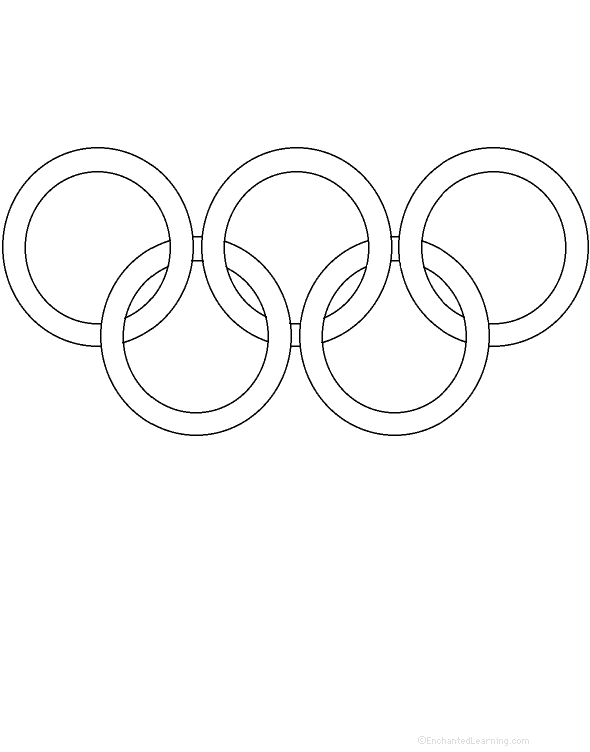 Name:  _____________________________Teacher:  __________________________